 FRÅGOR I SLUTET AV HYP-PERIODEN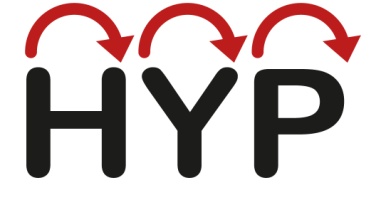 HYP-periodens indednings- och avslutningsdag: Arbetsgemenskapens namn: HYP-initiativtagare: Komma i rätt stämningIfall ni har spelat in samspelssituationer under HYP-perioden, kommer ni i rätt stämning genom att några minuter titta på en HYP-situation.DiskussionHur har HYP passat er arbetsgemenskap?Vi återgår till stämningar som fanns i början av HYP-perioden – ni önskade att HYP kunde ha xxx nytta för arbetsgemenskapen och xxx nytta för hen.Hur ser ni på sakerna nu både ur hens och arbetsgemenskapens perspektiv?Vilken betydelse har HYP-perioden haft för hen? Vad har ändrats? Vad har befrämjat eller försämrat förändringen?Vilken betydelse har HYP-perioden haft för er? Vad har ändrats? Vad har befrämjat eller försämrat förändringen?Hur har det kännats att dokumentera HYP? Vilken betydelse har den skriftliga dokumentationen eller videodokumentationen haft?Vad tänker ni om HYP-initiativtagarens roll? Vilken betydelse har den personen haft? Vilka verksamhetsmodeller har varit nyttiga? Vad kunde ha gjorts annorlunda?Om ni började HYP-perioden nu, vad skulle ni göra lika och vad skulle ni göra på ett annat sätt?Vilka verksamhetssätt tänker ni fortsätta med? När? Vem deltar?Vilka verksamhetssätt tänker ni omforma? Hur?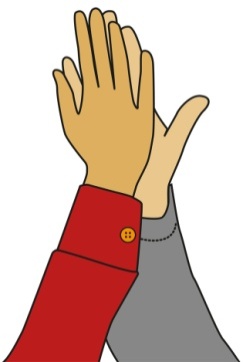 